Harcourt Primary School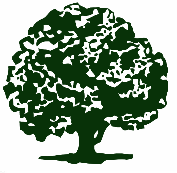 P.E and Sports Premium Funding Review 2018-19Sports Premium GrantDuring the 2018-19 Academic Year the school has been awarded approximately £17,000 by the DFE to further develop our sporting provision and fulfil our vision.Our vision is for all pupils to leave our school physically literate and with the knowledge, skills and motivation necessary to equip them for a healthy, active lifestyle and lifelong participation in physical activity and sport.We aim to achieve self-sustaining improvements in the quality of PE and sport against 5 key indicators:The engagement of all pupils in regular physical activity - kick starting healthy active lifestylesThe profile of PE and sport being raised across the whole school as a tool for whole school improvementIncreased confidence, knowledge and skills of all staff in teaching PE and sportBroader experience of a range of sports and activities offered to all pupilsIncreased participation in competitive sportAt Harcourt Primary School the Governors, Head teacher and staff believe the best use of the sports premium to be:To improve provision of PE, School sport and an active and healthy lifestyle throughout the whole community.Where good practise is already established; maintain this provision.To ensure that all staff offer high quality Physical Education (with all lessons judged as good or outstanding) as part of the school curriculum and that CPD is relevant and ongoing.That swimming receives a high priority as an essential life skill.That provision is offered for children in year 6 to attend a bike ability course.To provide intra and inter sport competition to all children wishing to take part.To work in collaboration with other schools and external organisations to maximise the potential of PE and school sport funding.Children take an active role in providing and supporting sport provision through Sport Leaders programme.To foster links with sports clubs from the local community.School Outcomes 2018-19All pupils receive a minimum of 2 hours of School Sport or PE each weekAll pupils in Yr2 to Yr 6 participated in a range of intra-school sporting tournaments62 % of pupils have participated in at least one period of extracurricular sporting activity The profile of sport across the school has been raised, we have a higher sports participation, enhanced skills progression, lowering obesity rate and high parental support. We are developing stronger links established within the local community to sign post to enhanced sports coaching, such as local cricket, swimming and rugby clubs. The number of extra-curricular sporting clubs has increased during the year and high numbers of our children have participated in one or more of these clubs this year.All staff have further developed their understanding of how to deliver effective PE lessons through team teaching and support provided by PE specialists. Harcourt Achieved the School Sports Bronze Award.Financial Breakdown of Sport Premium Grant 2018-19MonthDetailValueSept/OctSports Coaching - ECC£1,425.60OctBase for PE Shed£875.00NovKit Bags£21.80NovSports Coaching - ECC£1,663.20DecShepway Sports Trust Package£2,050.00DecPE Store - Asgard Gladiator, Plus 2£2,518.00Jan/Feb T3Sports Coaching & Lunch Time Club£1,208.00FebHerald Cup - Hire of Three Hills pitch£16.00MarchHerald Cup - Hire of Three Hills pitch£16.00MarchSports Coaching - ECC£990.00AprilShepway Sports Trust Package 16/17£229.17MayTop Up Swimming Yr 6£300.00May Shepway Sports Trust Package 16/17£229.17JuneSwimming Yr 6 50% funding£102.20JuneShepway Sports Trust Package 16/17£229.17JulyShepway Sports Trust Package 16/17£229.17AugustShepway Sports Trust Package 16/17£229.17On-GoingTransportation Costs£1,500.00On-goingLunch Time Sports Coaching£2,668On-goingSports Equipment£1,150Total£17,649.65